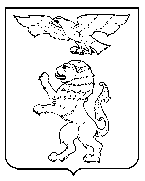 ОБЛАСТЬАДМИНИСТРАЦИЯ ГОРОДА БЕЛГОРОДАУПРАВЛЕНИЕ ОБРАЗОВАНИЯМУНИЦИПАЛЬНОЕ  БЮДЖЕТНОЕ ОБЩЕОБРАЗОВАТЕЛЬНОЕ УЧРЕЖДЕНИЕ «ЛИЦЕЙ № 10»  Г. БЕЛГОРОДА(МБОУ «Лицей № 10») ПРИКАЗ«13»  сентября  2023 г.                                                                                              № 391Об организации деятельности для реализации программы «Доступная среда» в 2023-2024 учебном годуНа основании Федерального закона от 24 ноября 1995 года №181-ФЗ «О социальной защите инвалидов в Российской Федерации» с изменениями, внесенными Федеральным законом от 01 декабря 2014 года №419-ФЗ «О внесении изменений в отдельные законодательные акты Российской Федерации по вопросам социальной защиты инвалидов в связи с ратификацией Конвенции о правах инвалидов», постановления правительства РФ от 01.12.2015г. №1297 «Об утверждении государственной программы РФ «Доступная среда» на 2011 – 2020 годы», на основании распоряжения Правительства РФ от 23.02.2018 г. № 308-р о продлении ФЦП «Доступная среда» до 2025 года,  приказа Минобнауки от 09.11.2015 г. №1309 «Об утверждении порядка обеспечения условий доступности для инвалидов объектов и предоставляемых услуг в сфере образования, а также оказания им при этом необходимой помощи», в целях создания доступной безбарьерной среды для детей-инвалидов и детей с ограниченными возможностям здоровья, сохранения и укрепления здоровья учащихся п р и к а з ы в а ю: Обеспечить в течение 2023-2024 учебного года реализацию программы «Доступная среда» в Учреждении.Назначить ответственным за организацию деятельности по обеспечению беспрепятственного доступа учащихся, являющихся детьми-инвалидами, к объектам Учреждения следующих работников:В части материально-технического обеспечения Пунченко Т.А., заместителя директора по административно – хозяйственной работе.В части психолого-педагогического сопровождения Пивневу Д.Н., заместителя директора.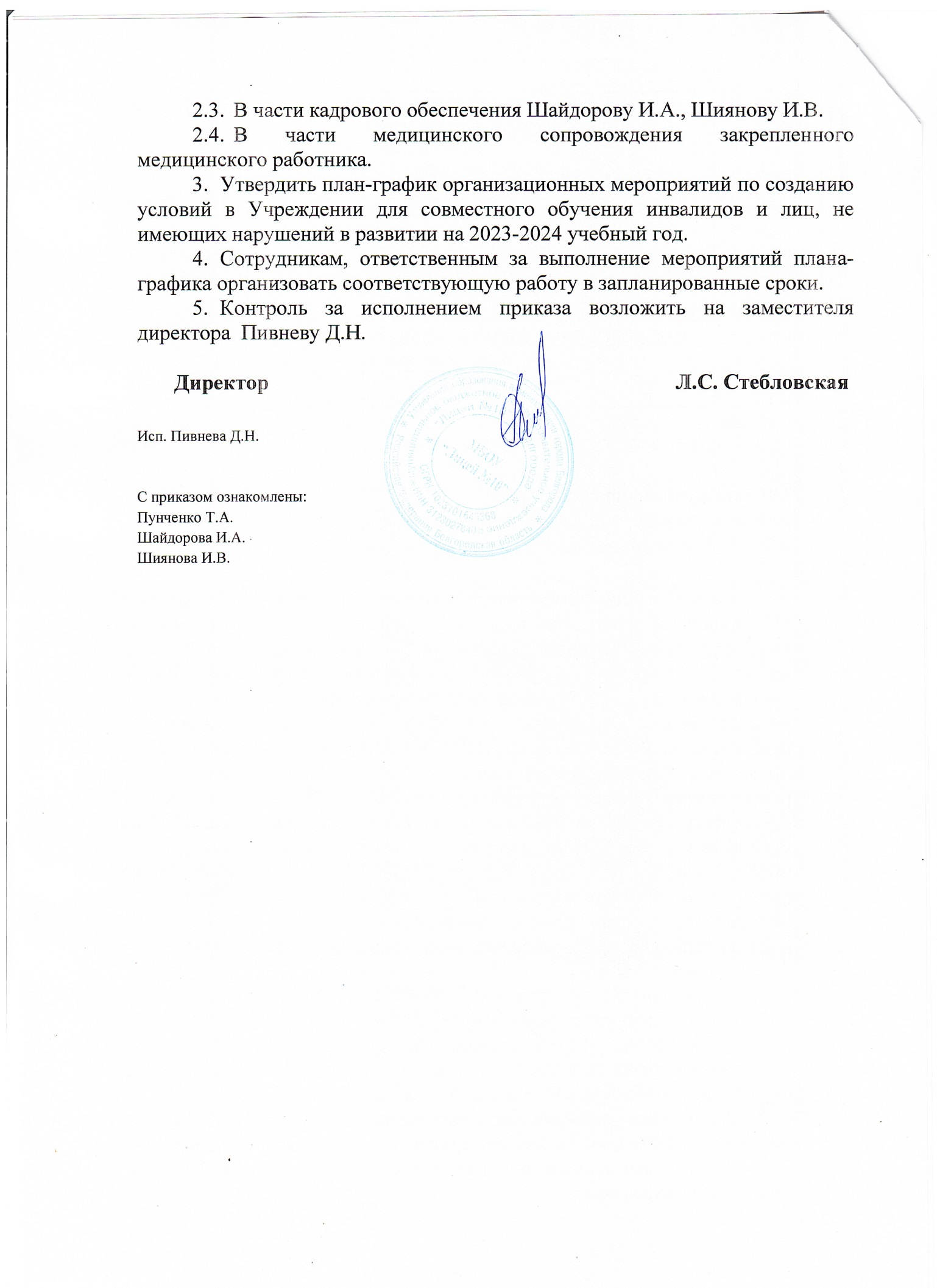 Приложение №1к приказу от «31» августа 2023г.  №План-график организационных мероприятий по созданию условий для совместного обучения инвалидов и лиц, не имеющих нарушений в развитии МБОУ «Лицей №10», на 2023-2024 учебный годНаправления мероприятийНаименование мероприятияСроки исполненияОтветственныйНормативно-правовое обеспечение создания безбарьерной образовательной средыПополнение банка нормативно-правовой документации вновь принятыми нормативно-правовыми документами в части обеспечения доступности образования для детей-инвалидов.2023 - 2024 г.Пунченко Т.А.Пивнева Д.Н.Нормативно-правовое обеспечение создания безбарьерной образовательной среды Издание приказов об организации деятельностидля реализации программы «Доступная среда» и функционированию Центра комплексного сопровождения.август-сентябрьПивнева Д.Н.Нормативно-правовое обеспечение создания безбарьерной образовательной средыВнесение корректировок в план адаптации для маломобильных групп населения (МГН) объектав течение года(при необходимости)Пунченко Т.А.Пивнева Д.Н.Кадровое обеспечениеПрохождение курсовой подготовки по организации инклюзивного образования детей-инвалидов и детей с ограниченными возможностями здоровьяв течение годаШайдорова И.А.Шиянова И.В.Финансово-экономическое обеспечениеЦелевое использование средств для ремонта и оснащения помещений Учреждения при организации безбарьерной средыв течение года(при необходимости)Пунченко Т.А.Пивнева Д.Н.Материально-техническое обеспечениеПроведение ремонтных работ (косметического характера) в туалетах, оборудованных для инвалидов-колясочников. Проведение  ремонтных работ (косметического характера) помещений Центра комплексного сопровождения, кабинетов логопеда и педагога-психолога в начальной школеиюль 2024г.(при необходимости)Пунченко Т.А.Методическое обеспечение и организация обученияРеализация  методического пособия работы учителя – дефектолога с учащимися, имеющими ограниченные возможности здоровья и детьми – инвалидами; Реализация программы формирования толерантности к детям с ОВЗ в инклюзивном образовательном пространстве2. Разработка материалов для размещения на сайт Учреждения.3. Пополнение банка методических материалов для обеспечения психолого-педагогического сопровождения детей-инвалидов.4. Реализация адаптированных программ (АООП НОО 5.1, 7.1, 7.2, 2.1, АООП ООО ЗПР,АООП ООО ТНР, АООП ООО для слабовидящих учащихся)в течение учебного годаПивнева  Д.Н.,специалисты сопровождения(педагоги-психологи:учитель - дефектолог;учителя – логопеды социальный педагог, тьюторы)Информационное обеспечениеПополнение материалами тематической страницы «Доступная среда» официального сайта УчрежденияРегулярное обновление информации на сайте.Распространение опыта работы в профессиональных журналахв течение годаПивнева Д.Н.